Załącznik nr 2A.Tarasy EC1 do konserwacji.  Stan techniczny w maju 2023Budynek N – dach. Deska tarasowa Tatajuba zaolejowana środkiem DECK OIL BONA. Razem 60,0 m2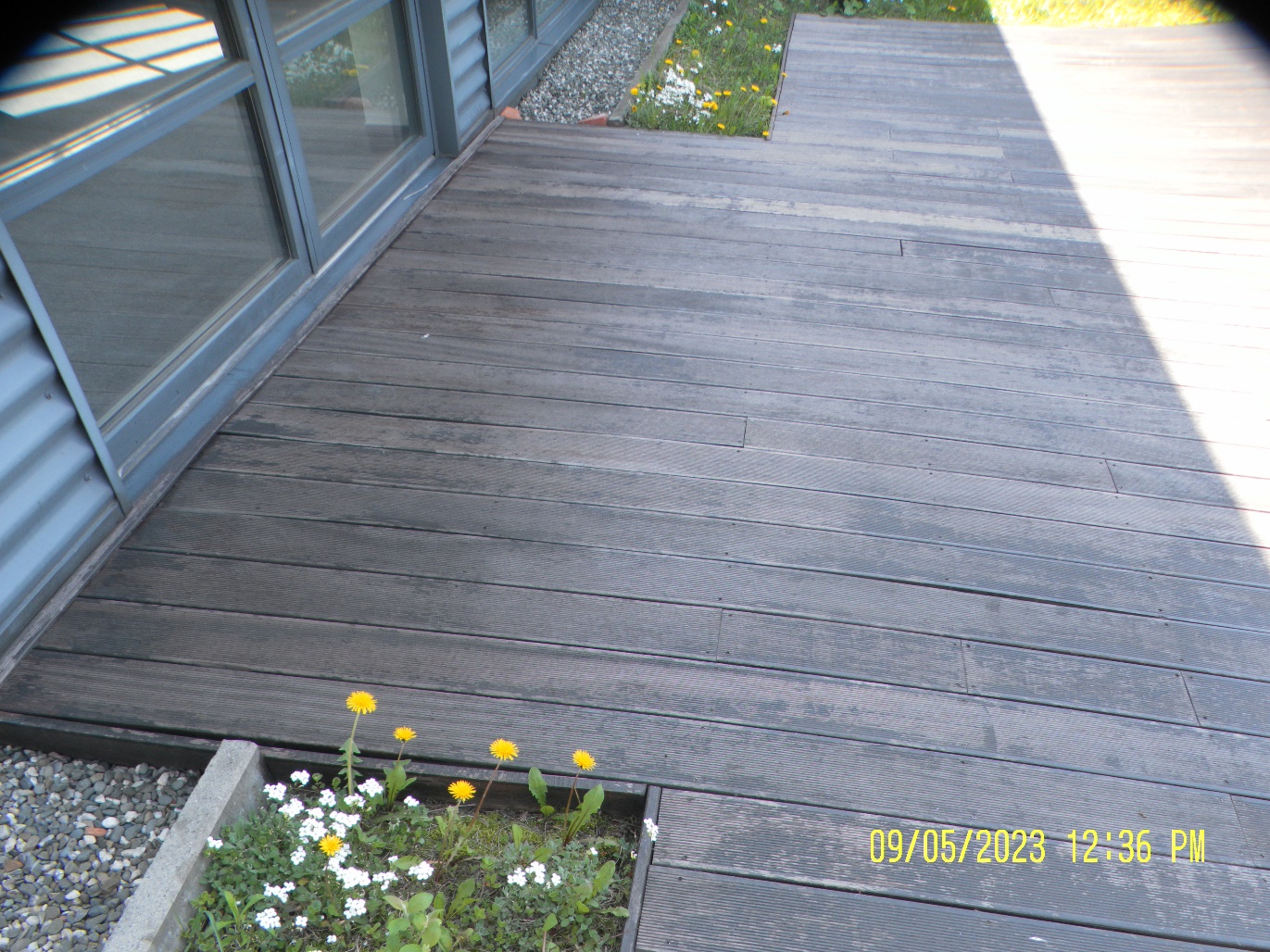 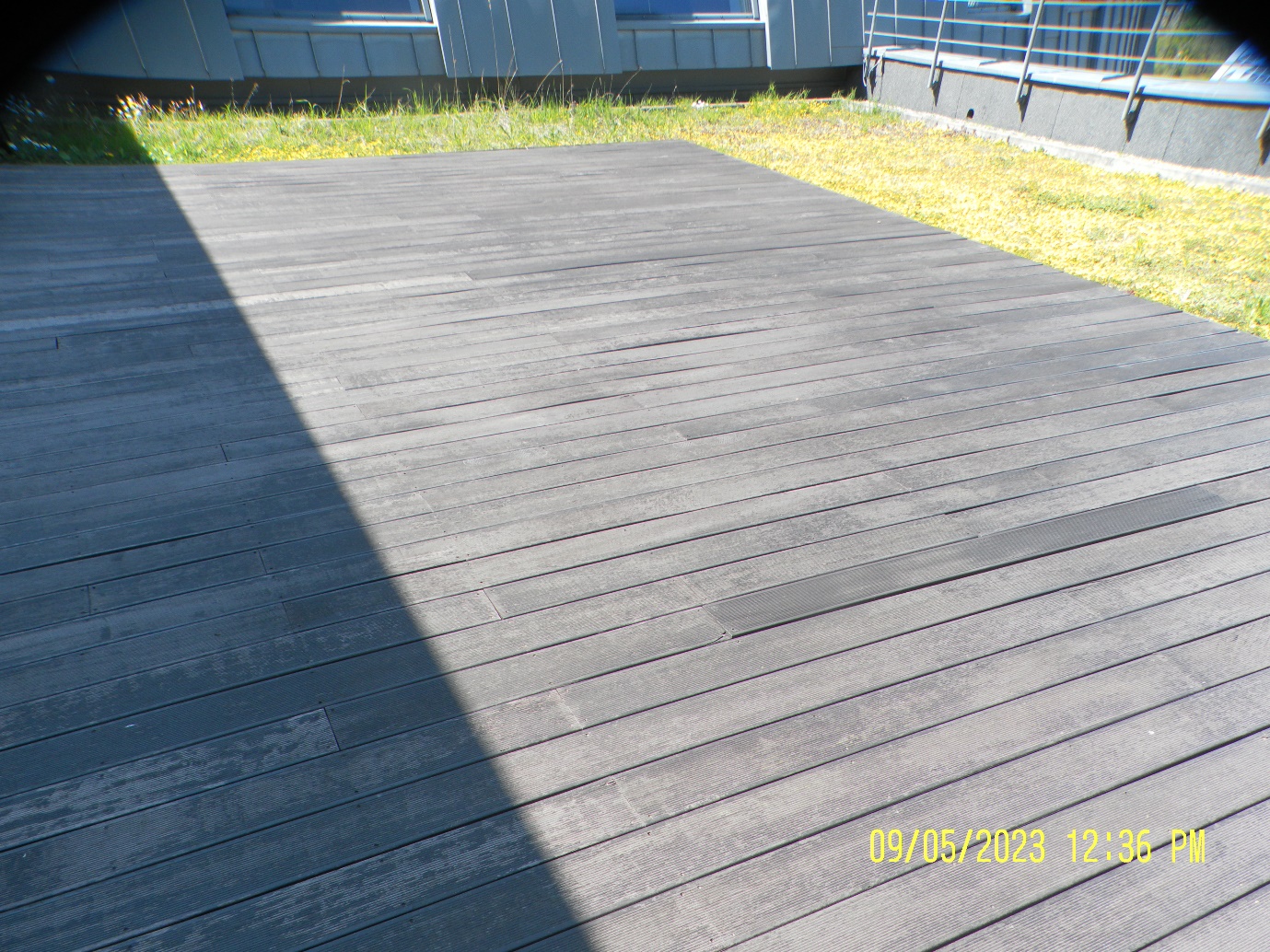 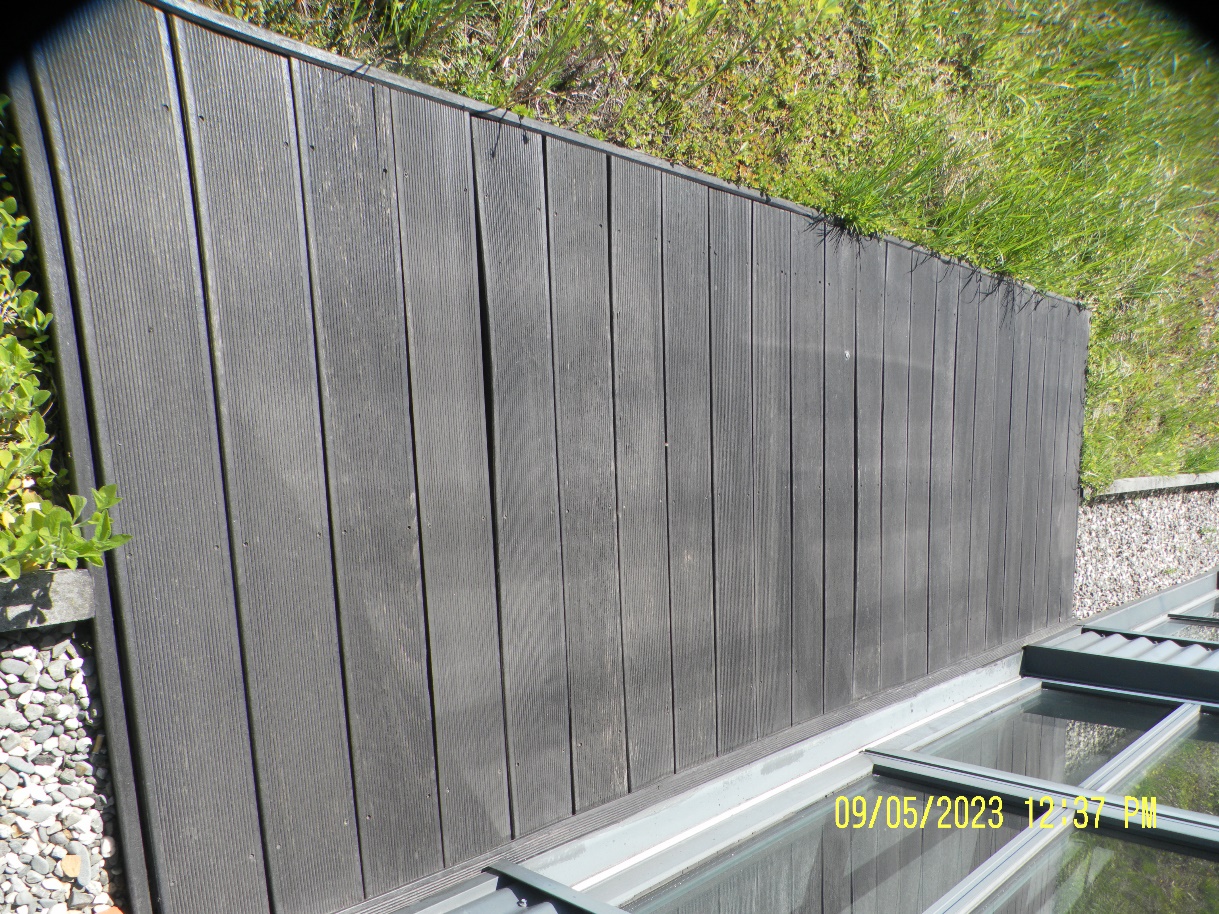 Chłodnia. Razem powierzchnia tarasów na 3 poziomach: 525 m2 Chłodnia poziom +1,50 Powierzchnia 124 m2 (wraz z powierzchnią boczną wysokość deski i widoczny legar).Taras z desek ryflowanych z drewna egzotycznego Mahoń Sapelli klasa II (deska ryflowana 28 x 140 na legarach 50 x 50 mm); zabezpieczenie ogniochronne – impregnacja środkiem HolzProf i olejowane środkiem Textrol produkcji DURIEU S.A.Do wymiany skorodowane deski tarasowe w ilości ok. 60mb oraz ewentualna miejscowa wymiana legarów.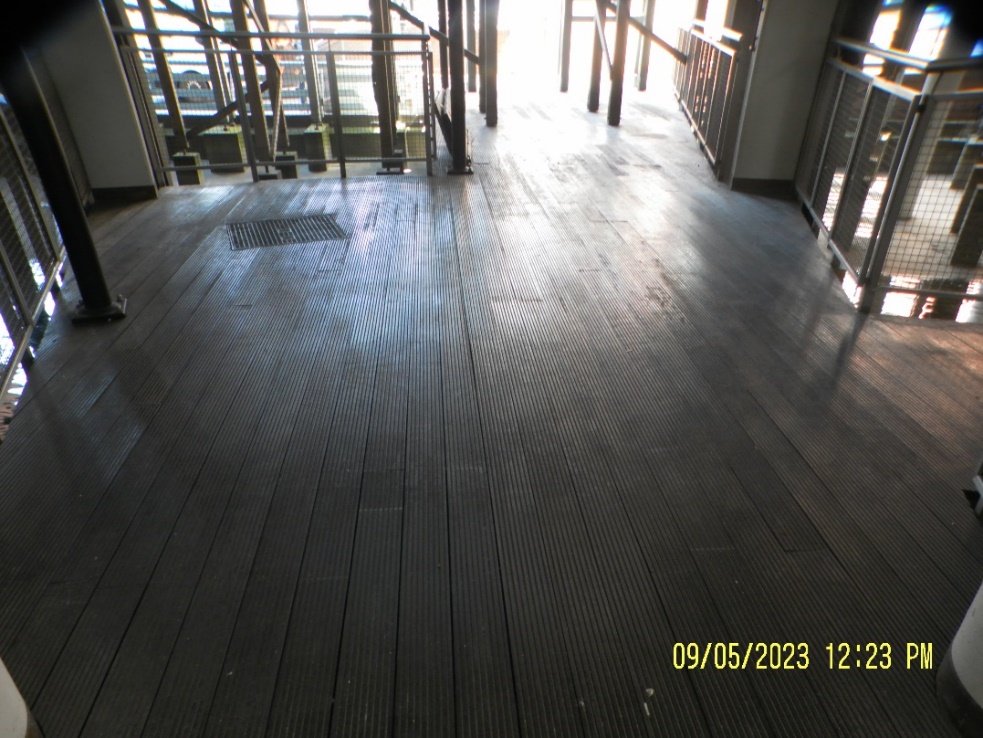 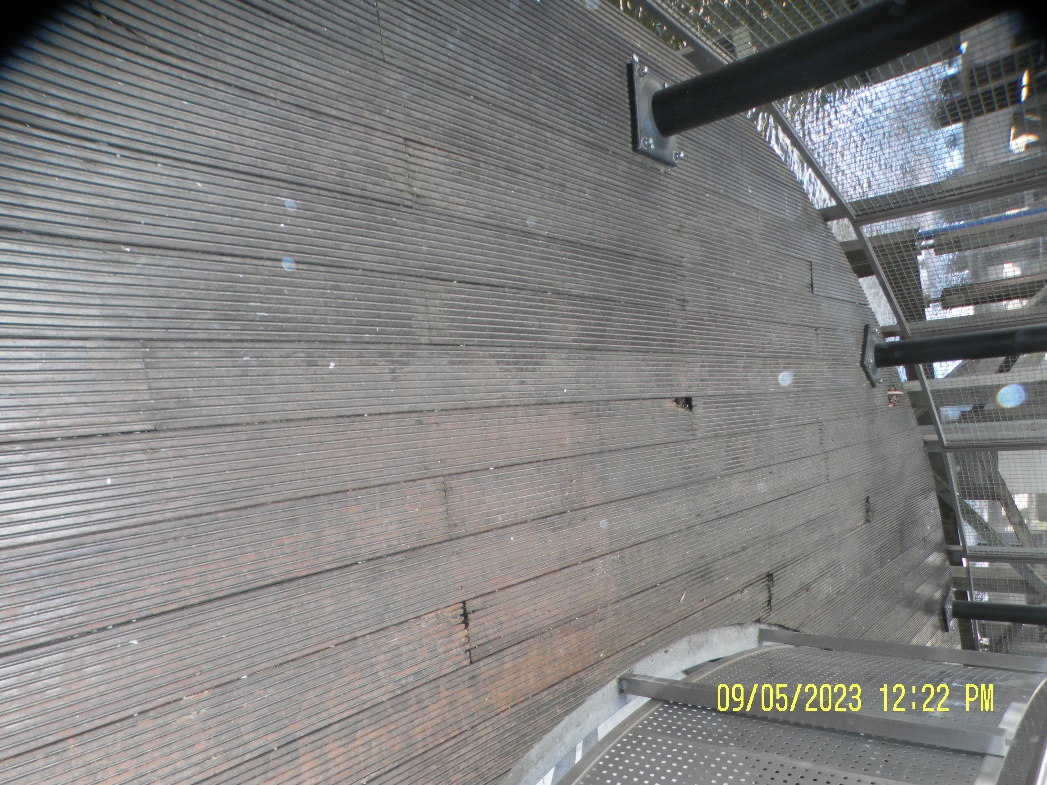 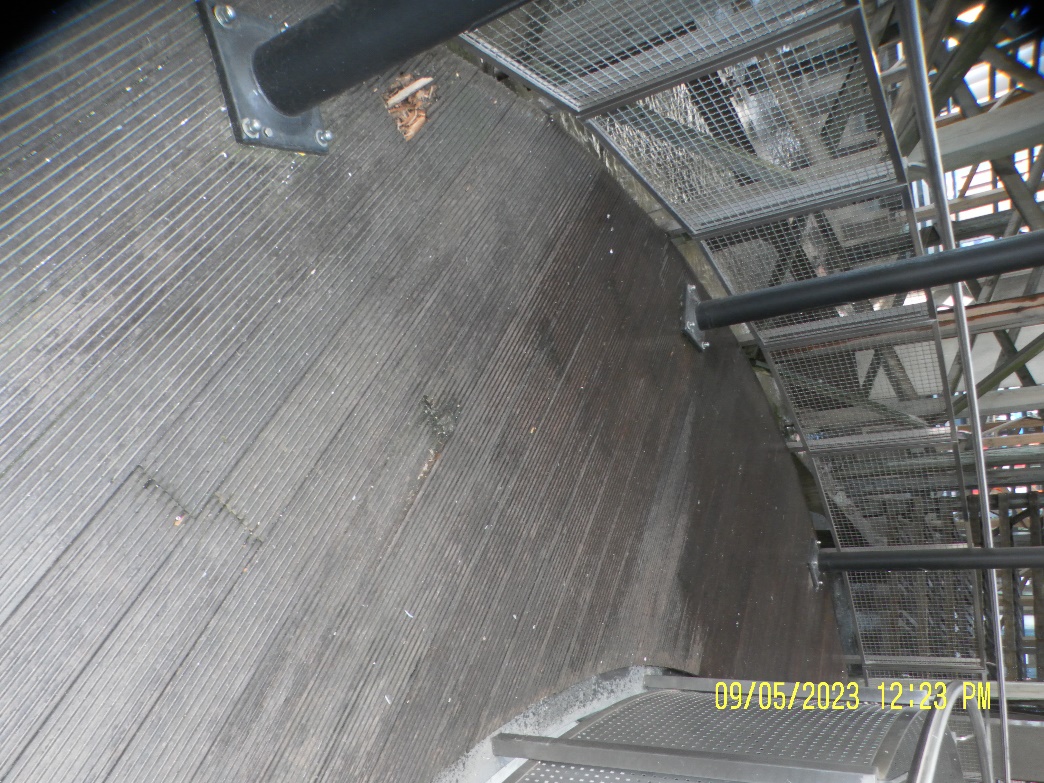 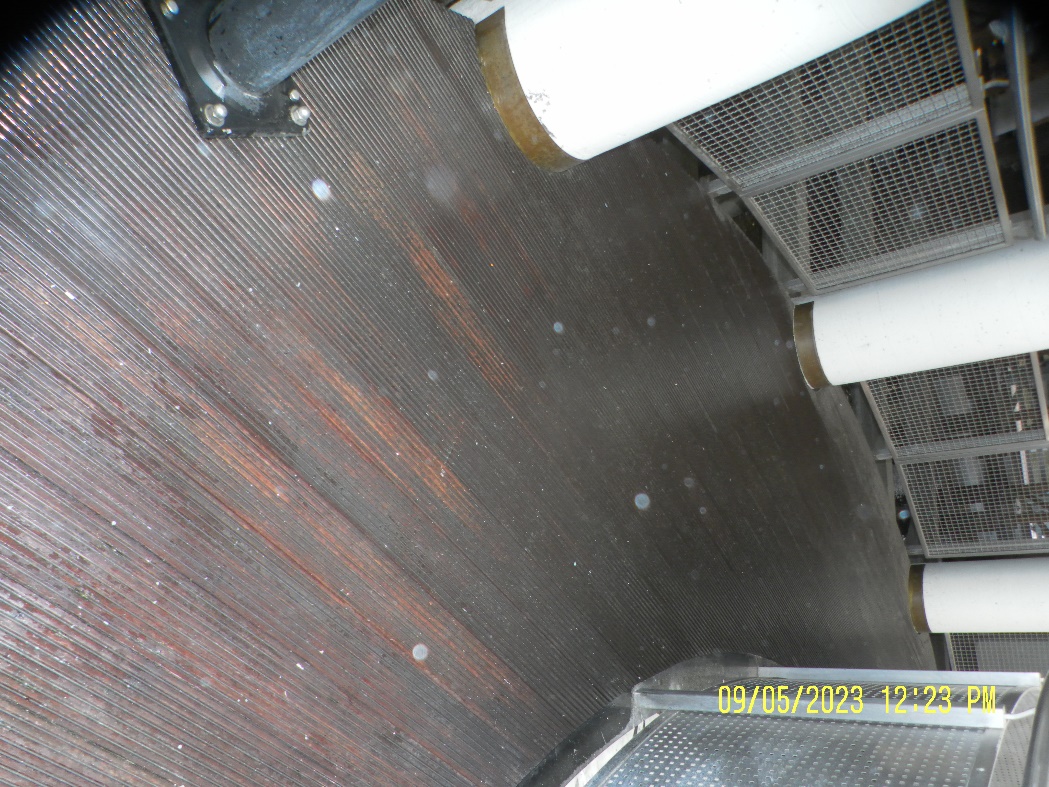 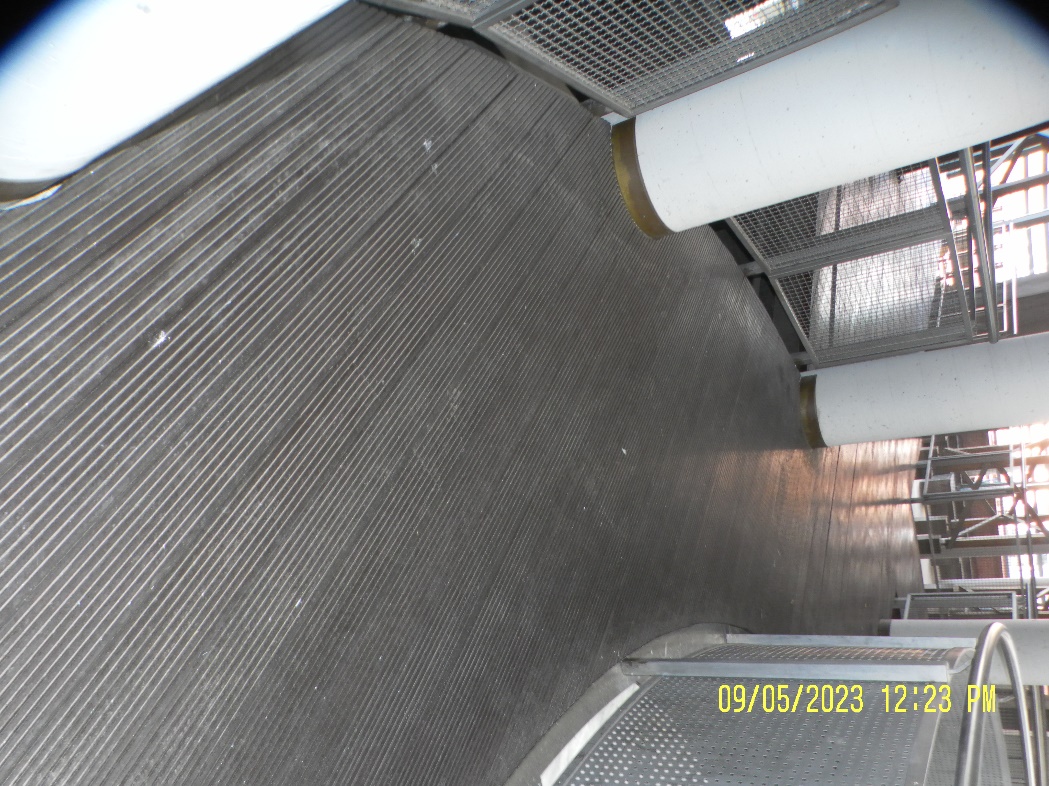 Chłodnia poziom + 7,50. Powierzchnia 256 m2 Taras z desek dębowych ryflowanych Zabezpieczenie ogniochronne – impregnacja środkiem HolzProf i olejowane – olej do tarasów OLV – ET, producent ITALCOLOR Piotrków Trybunalski.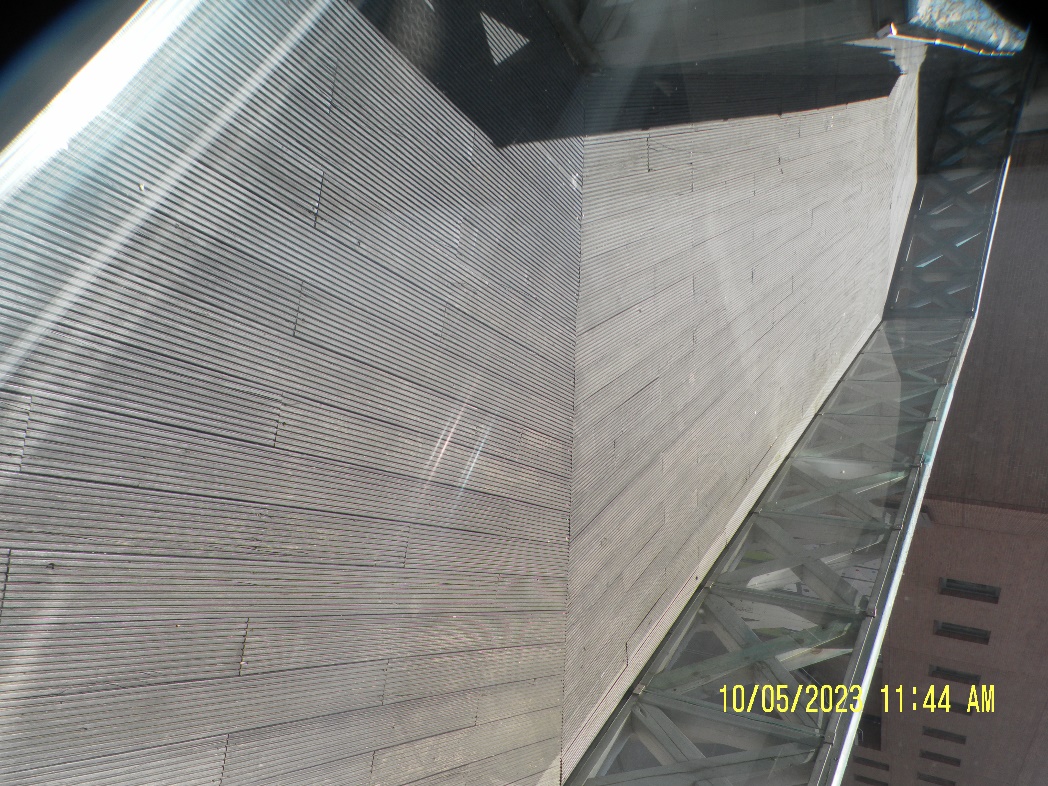 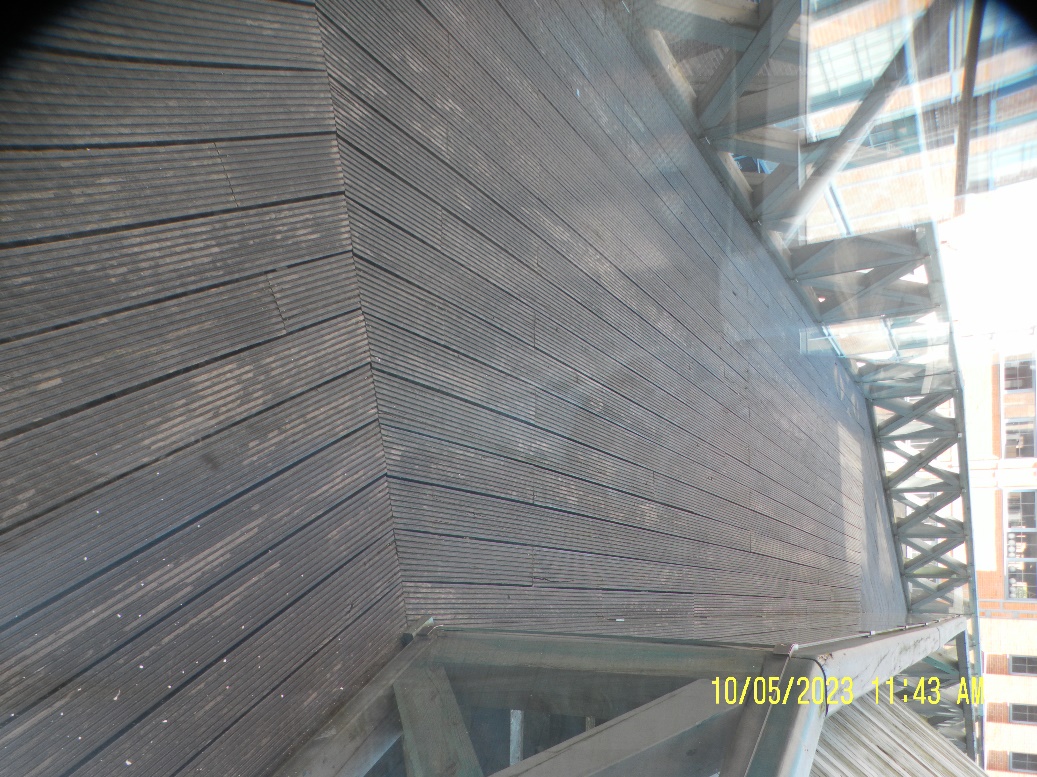 Chłodnia poziom + 39. Powierzchnia 145 m2 (wraz z powierzchnią boczną wysokość deski i widoczny legar).Taras z desek ryflowanych z drewna egzotycznego Mahoń Sapelli klasa II (deska ryflowana 28 x 140 na legarach 50 x 50 mm)zabezpieczenie ogniochronne – impregnacja środkiem HolzProf i olejowane środkiem Textrol produkcji DURIEU S.A. 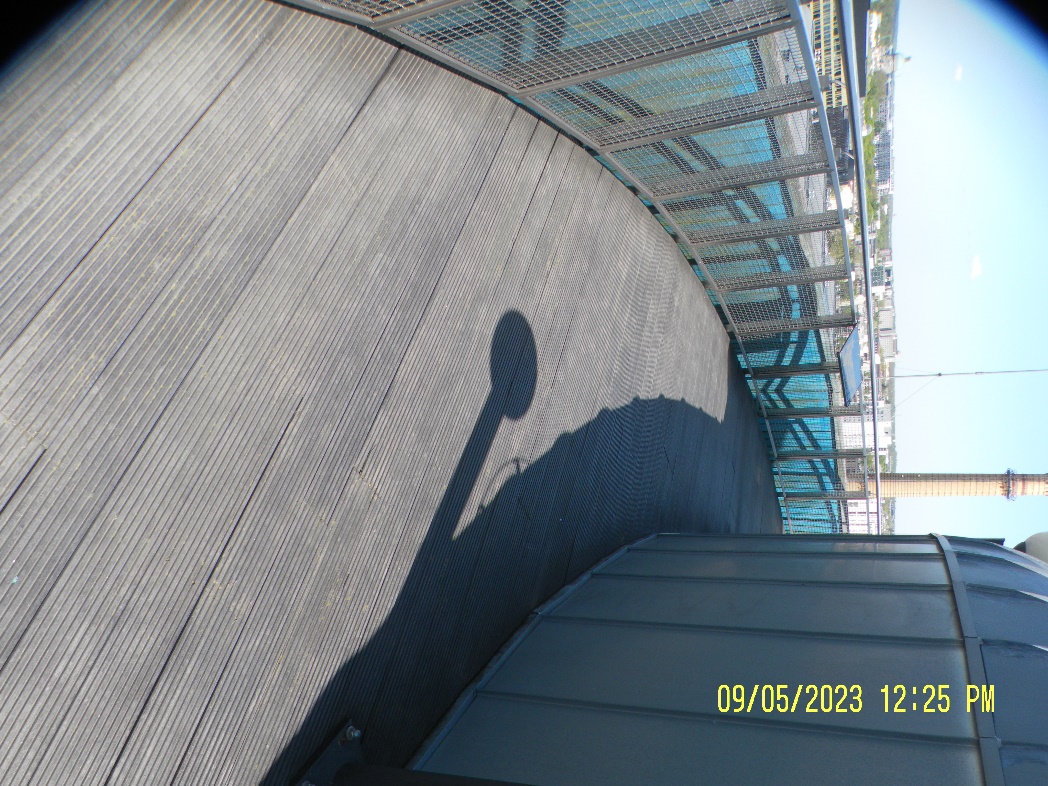 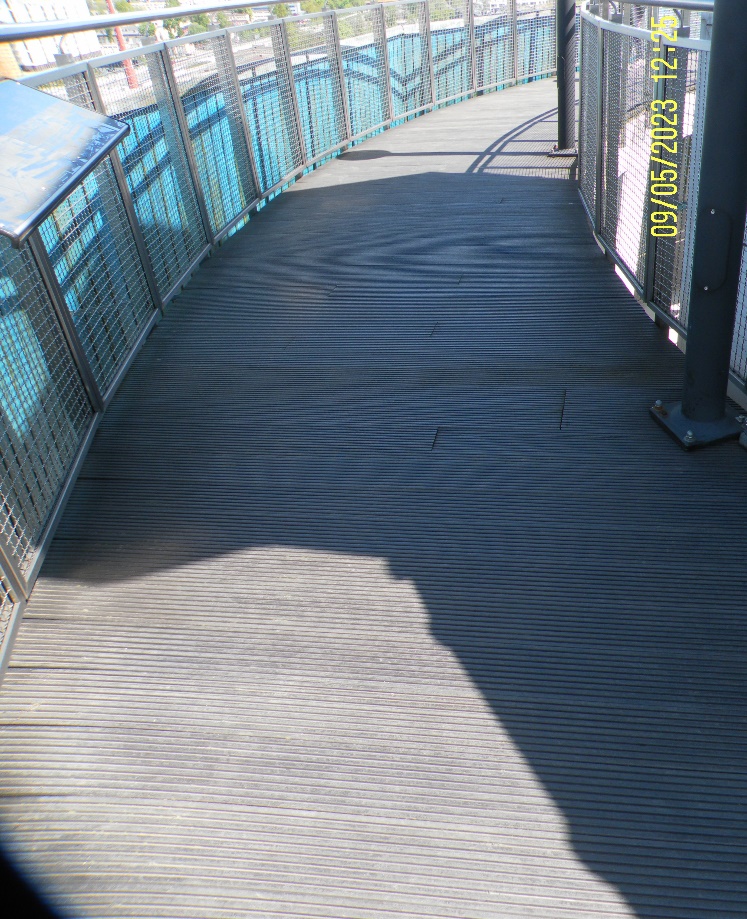 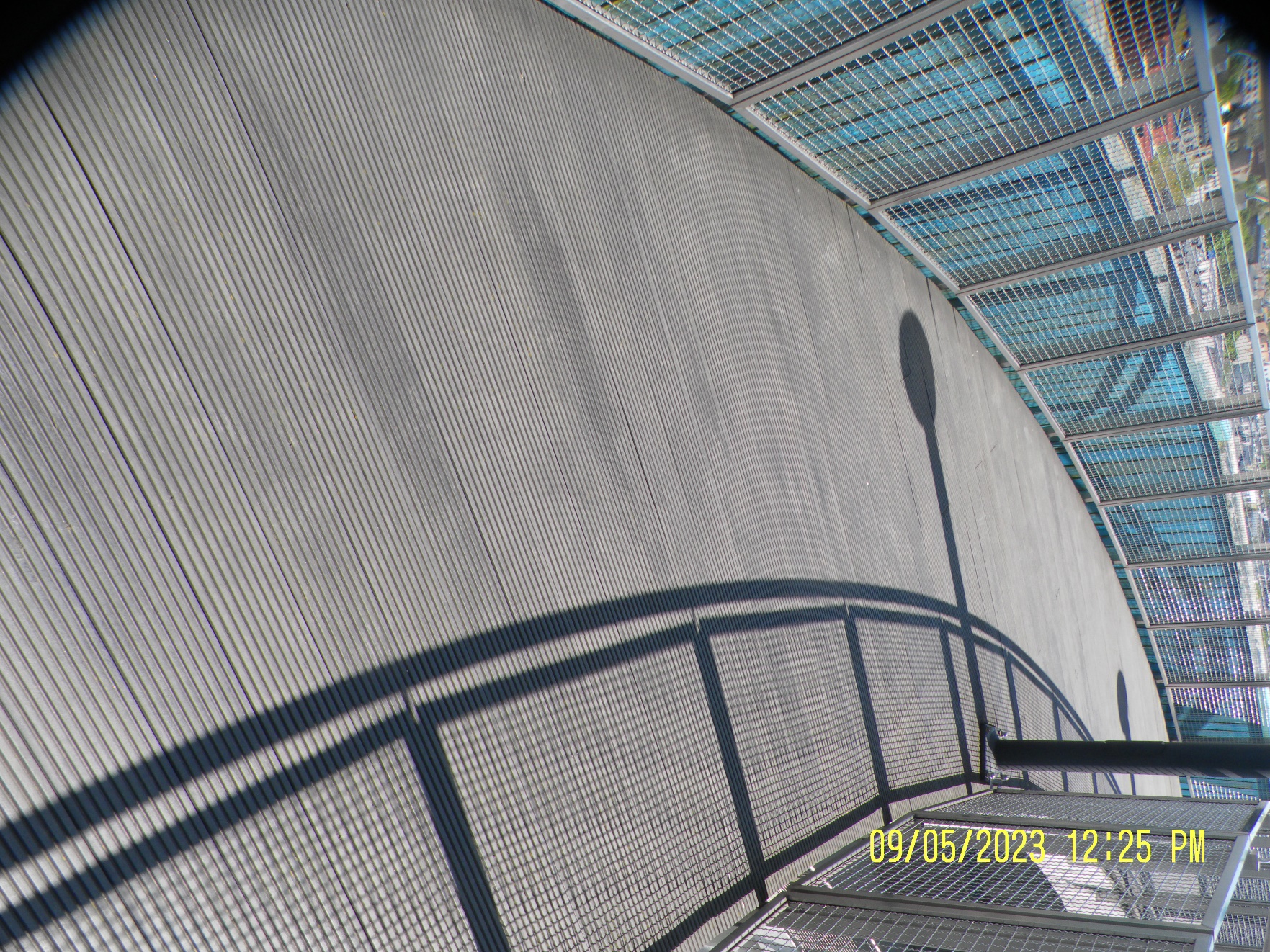 